BRANDY ROLLSINGREDIENTS:1 glass of sugar1 glass of oil1 glass of brandyFlourHOW TO MAKE IT:Mix the sugar, oil and brandy.Put the flour little by little.Make the dough with the shape of rolls.Bake them at 210º for 30 min.Put some sugar on top.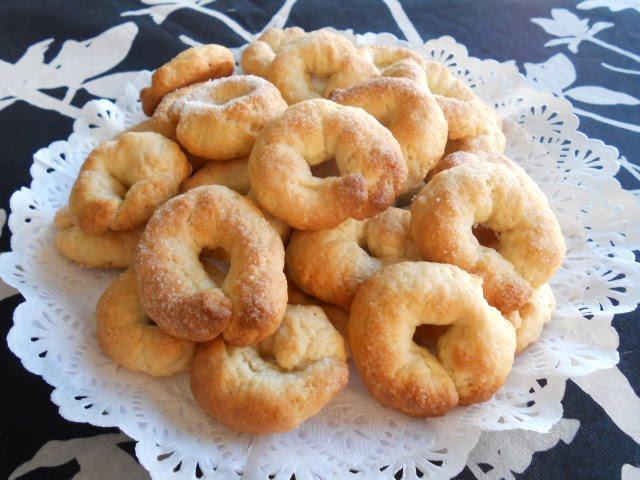 